Schweigepflichtsentbindungvon der Schweigepflicht gegenüberDie Entbindung von der Schweigepflicht gilt auch im umgekehrten Fall. 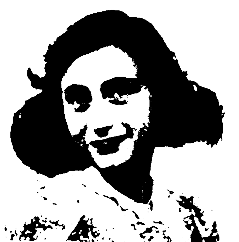 Anne - Frank - Schule GersfeldBeratungs- und FörderzentrumSchule des Landkreises Fulda mit dem Förderschwerpunkt LernenAm Dammel 5 - 36129 Gersfeld - Telefon: 06654 / 679 - Telefax: 06654 / 919535 - Mail: poststelle.8247@schule.landkreis-fulda.deAm Dammel 5 - 36129 Gersfeld - Telefon: 06654 / 679 - Telefax: 06654 / 919535 - Mail: poststelle.8247@schule.landkreis-fulda.deName eines Elternteils:Straße:Wohnort:Telefon:Handy:Fax:Ich entbinde die/den Schulleiter/in:die Lehrkraft:bezüglich meiner Tochter/meines Sohnes: der Ärztin/dem Arzt/der Klinik: der Therapeutin/                          dem Therapeuten:bitte Namen und ggf. Telefon eintragen der Schulpsychologin/               dem Schulpsychologen:bitte Namen und ggf. Telefon eintragen der Mitarbeiterin/                      dem Mitarbeiter:bitte Namen und ggf. Telefon eintragen folgenden weiteren Personen:bitte Namen und ggf. Telefon eintragenbitte Namen und ggf. Telefon eintragenbitte Namen und ggf. Telefon eintragenOrt, DatumUnterschrift